Beschrijving release ‘Berlin’Xpert Suite inhoudsopgave1	Algemeen	32	Basis Xpert Suite	32.1	XS Gebruiker	32.1.1	Actielinks voor dienstverband wijzigen en uit dienst melden	32.1.2	Uitgebreid zoeken op afdeling	42.1.3	Zoeken binnen vestigingen	52.2	Rapportages	52.2.1	‘Structuurcode’ toegevoegd aan rapportage Verzuim_per_org.eenheid_incl_verzuimduurcategorieën	53	Modules	63.1	Contract management	63.1.1	Afwijkende facturatiefrequentie instelbaar bij dienstverleningsovereenkomsten	63.1.2	Aankondiging leveranciers – vergoedingscontractmodellen	63.1.2.1	Leveranciers	73.1.2.2	Gebruikerbeheer – nieuwe tab ‘contract’	73.1.2.3	Vergoedingscontracten	73.2	Polisregistratie	73.2.1	Automatisch in-/uitsluiten op verzekeringen	7AlgemeenWij nemen woensdag 23 juni een release van de Xpert Suite met een aantal bugfixes en functionele wijzigingen in productie. Hierdoor zal tussen 20.00 en 22.00 uur meerdere (korte) verstoringen in het gebruik mogelijk zijn, wij adviseren daarom enkel in te loggen wanneer dat noodzakelijk is.Volgende geplande release: woensdag 7 juli (deze planning is onder voorbehoud).Basis Xpert SuiteXS GebruikerActielinks voor dienstverband wijzigen en uit dienst meldenDoor het ontwikkelen van een aantal actielinks zijn de flows voor het wijzigen van dienstverbanden en het uit dienst melden van werknemers vereenvoudigd en verduidelijkt. De volgende actielinks zijn toegevoegd: Uit dienst melden (met en zonder ‘Dossier zoeken’)Wijzigen dienstverband (met en zonder ‘Dossier zoeken’)De actielinks met ‘dossiersearch’ in de naam kunnen worden toegevoegd op de Actielinkwidget op de Homepagina in Portal. Na het klikken op de actielink, opent een ‘Dossier zoeken’-pagina, waarmee het juiste dossier voor de actie geselecteerd kan worden. 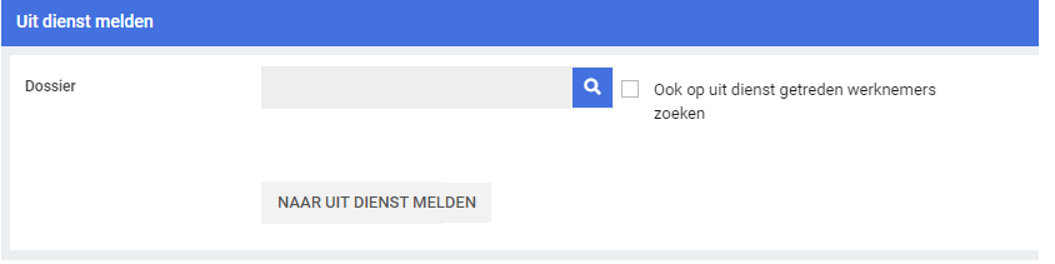 De actielinks zonder ‘dossiersearch’ kunnen aan de actielijst binnen een dossier worden toegevoegd: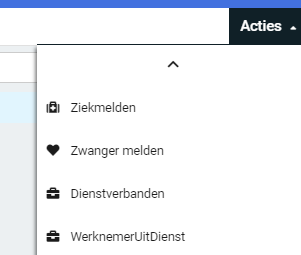 Op beide manieren komt de gebruiker uit op onderstaande pagina’s, waar de gewenste acties uitgevoerd kunnen worden: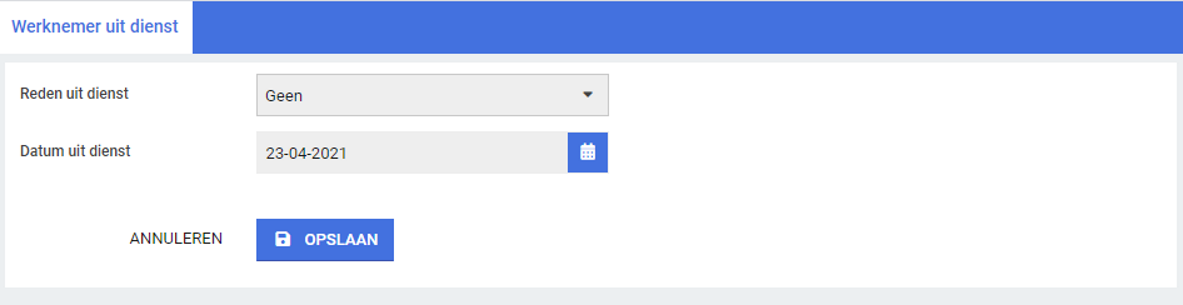 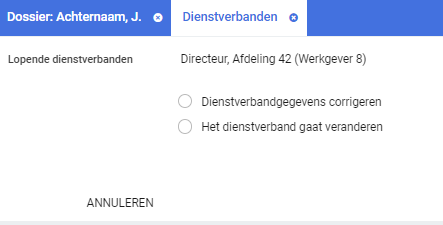 Uitgebreid zoeken op afdelingOm het bij (grote) werkgevers met veel afdelingen eenvoudiger te maken om een specifieke afdeling snel te kunnen vinden, is de ‘Uitgebreid zoeken’-functionaliteit uitgebreid met zoeken op afdelingen. Uitgebreid zoeken is te benaderen via de knoppen op de ‘Dossier zoeken’- en ‘Werkgever zoeken’-widgets op de Homepagina van Portal of via Organisatiebeheer. Wanneer een geautoriseerde gebruiker (beheerder) een zoekopdracht vanuit beheer uitvoert, kan er vanuit de resultatenlijst direct doorgeklikt worden naar de beheerpagina van de afdeling. Wanneer een geautoriseerde gebruiker een zoekopdracht vanuit een andere plek uitvoert, wordt de gebruiker doorgelinkt naar het betreffende afdelingsdossier mits deze beschikbaar is. Als een afdeling geen dossier heeft, dan kan er niet op het resultaat geklikt worden.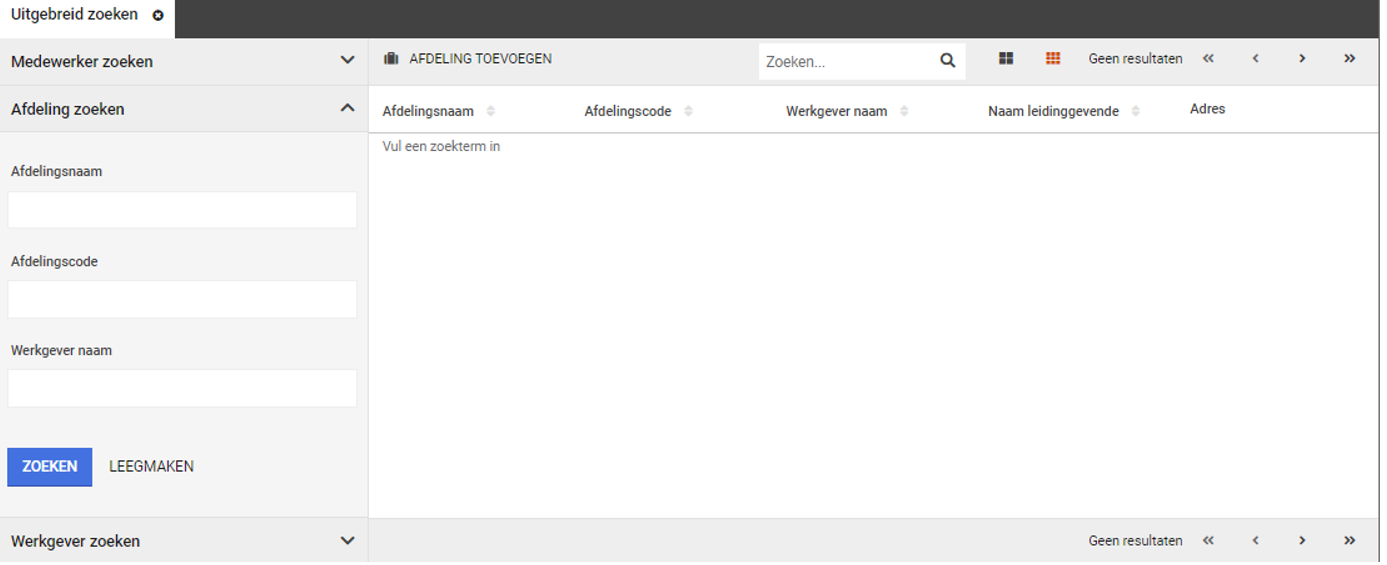 Zoeken binnen vestigingenOm het bij (grote) werkgevers met veel vestigingen eenvoudiger te maken om een specifieke vestiging te kunnen vinden, is aan de lijst met vestigingen (in Werkgeverbeheer) bovenaan het ‘Overzicht vestigingen’ een zoekfunctie toegevoegd. Hiermee is de juiste vestiging snel en makkelijk te vinden.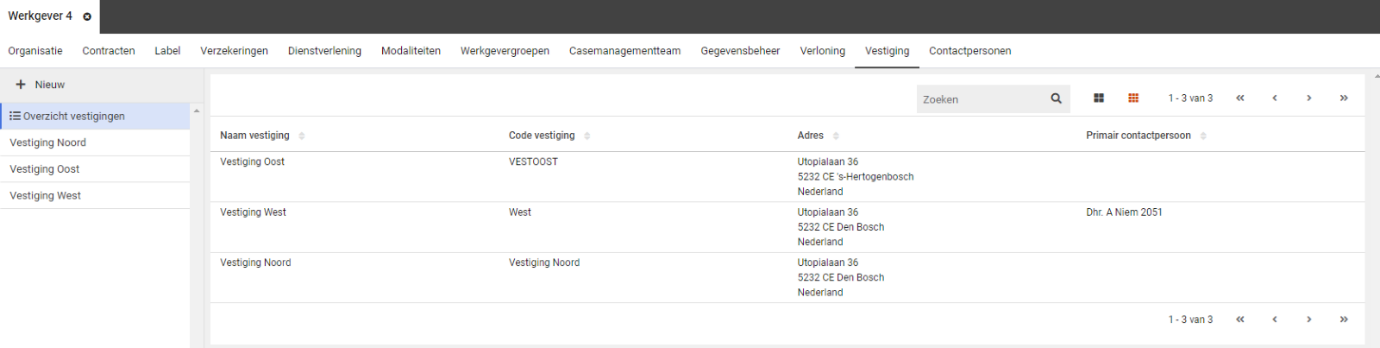 Rapportages‘Structuurcode’ toegevoegd aan rapportage Verzuim_per_org.eenheid_incl_verzuimduurcategorieënAan de standaardrapportage ‘Verzuim_per_org.eenheid_incl_verzuimduurcategorieën’ is de kolom ‘Code’ toegevoegd. Indien het organisatie-onderdeel een werkgever is, dan staat hier de werkgevercode. Als het een afdeling is, dan staat hier de afdelingscode. In alle andere gevallen (i.e. mappen) zal deze kolom leeg zijn.Modules Contract managementAfwijkende facturatiefrequentie instelbaar bij dienstverleningsovereenkomstenBij dienstverleningsovereenkomsten met een dienstverleningsvariaties, is het mogelijk om een afwijkende frequentie in te stellen voor het factureren van de abonnementen. De keuzeopties zijn beperkt op basis van welk contractmodel je hebt gekozen en kunnen alleen in kortere periodes dan het originele contractmodel ingesteld worden. Bijvoorbeeld: een jaarcontract kan kiezen uit de afwijkende frequenties ‘Per halfjaar’, ‘Per kwartaal’ of ‘Maandelijks’, terwijl een kwartaalcontract alleen de instelling ‘Maandelijks’ kan krijgen. Op maandelijkse contracten kunnen geen afwijkende facturatiefrequenties ingesteld worden. 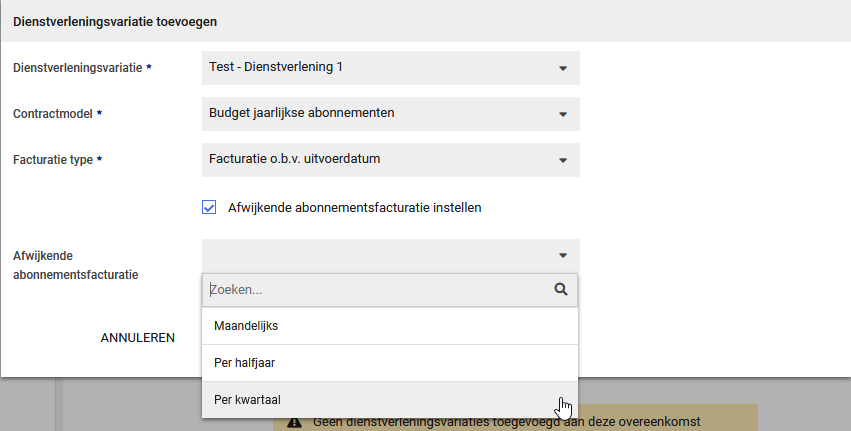 Wanneer er een afwijkende frequentie is gekozen, wordt het bedrag dat normaal betaald zou worden verdeeld over de nieuwe frequentie. In het onderstaande voorbeeld kun je zien dat een abonnement dat normaal jaarlijks gefactureerd, nu twee facturen heeft voor twee kwartalen (voor de helft van het ingestelde bedrag bij het contractmodel).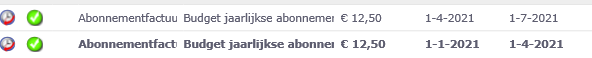 Aankondiging leveranciers – vergoedingscontractmodellenWe zijn bezig met nieuwe functionaliteit rondom leveranciers, vergoedingscontractmodellen en de koppeling hiertussen met gebruikers. Hiervan zijn al enkele onderdelen zichtbaar in beheer, hoewel dit nog niets doet. Komende releases wordt dit verder uitgebouwd en toegelicht in de release notes. Deze functionaliteit kan gebruikt worden om bij uitgevoerde verrichtingen ‘vergoedingen’ te betalen. Dit kan gebruikt worden om ontvangen facturen van leveranciers eenvoudiger te controleren, of door de gegenereerde vergoedingen als betaalopdrachten te koppelen met het boekhoudsysteem. Ook kan deze informatie gebruikt worden in de rapportages en datastreams om kostprijs-analyses van geleverde diensten te maken.LeveranciersOnder Beheer > Relatiebeheer is een nieuw onderdeel ‘Leveranciers’ te zien. Een leverancier is een nieuw type relatie, soortgelijk aan Aanmelders. Gebruikerbeheer – nieuwe tab ‘contract’Bij gebruikers is een nieuwe tab ‘Contract’ zichtbaar. Via deze pagina kun je navigeren naar het contractbeheer van deze gebruiker. Hier is in te stellen of de gebruiker verrichtingen mag schrijven en of er vergoedingen betaald moeten worden aan de leverancier voor geregistreerde verrichtingen van de gebruiker. Hierbij kan een leverancier en vergoedingscontract worden gekoppeld. In de contractmodellen is in te stellen welke verrichtingen welke vergoeding kennen (deze kan ook 0 zijn).VergoedingscontractenIn de CMM kan een nieuw type contractmodel worden aangemaakt: een vergoedingscontractmodel. Een vergoedingscontractmodel moet een begeleidingscontract zijn en kan niet gekoppeld worden aan een dienstverlening. Er kunnen wel prijscategorieën aan het contractmodel gehangen worden, waarvan de betalingsplichtige altijd de Leverancier is. Hiermee kan met dezelfde functionaliteit als bij ‘verkoopcontractmodellen’ de vergoedingstariefstructuur worden vastgelegd voor leveranciers.PolisregistratieAutomatisch in-/uitsluiten op verzekeringenVoorheen kon een beheerder op verzekeringspolissen alleen handmatig werknemers in- of uitsluiten. Dit is vanaf nu ook geautomatiseerd mogelijk, waarbij deze automatische in- en uitsluitingen gebaseerd worden op de ingestelde aanvullende voorwaarden. Per product en polis kan ingesteld worden welke aanvullende voorwaarden actief zijn en met welke variabelen. Er zijn 4 aanvullende voorwaarden beschikbaar: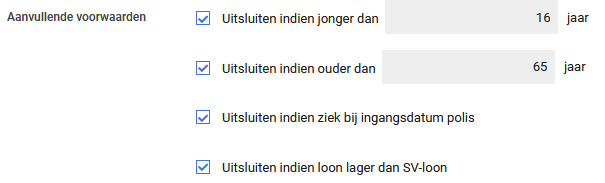 Zo kunnen dus bijvoorbeeld automatisch werknemers die te jong zijn uitgesloten worden van een polis en zodra ze oud genoeg zijn worden ze automatisch weer ingesloten (tenzij ze op basis van een andere aanvullende voorwaarde uitgesloten moeten worden). Aanzetten functionaliteitDeze nieuwe functionaliteit staat standaard uit, maar is aan te zetten via Beheer > Applicatieinstellingen > Configuratieparameters > BusinessRules > Standaard waarde = 1. Wanneer deze waarde op 1 staat, zijn de aanvullende voorwaarden op alle verzekeringsproducten en -polissen zichtbaar, maar staan in eerste instantie allemaal uit. Per product en polis kan dan bepaald worden welke voorwaarde(n) van toepassing is/zijn. Het vinkje voor de voorwaarde moet aangevinkt worden om deze actief te maken.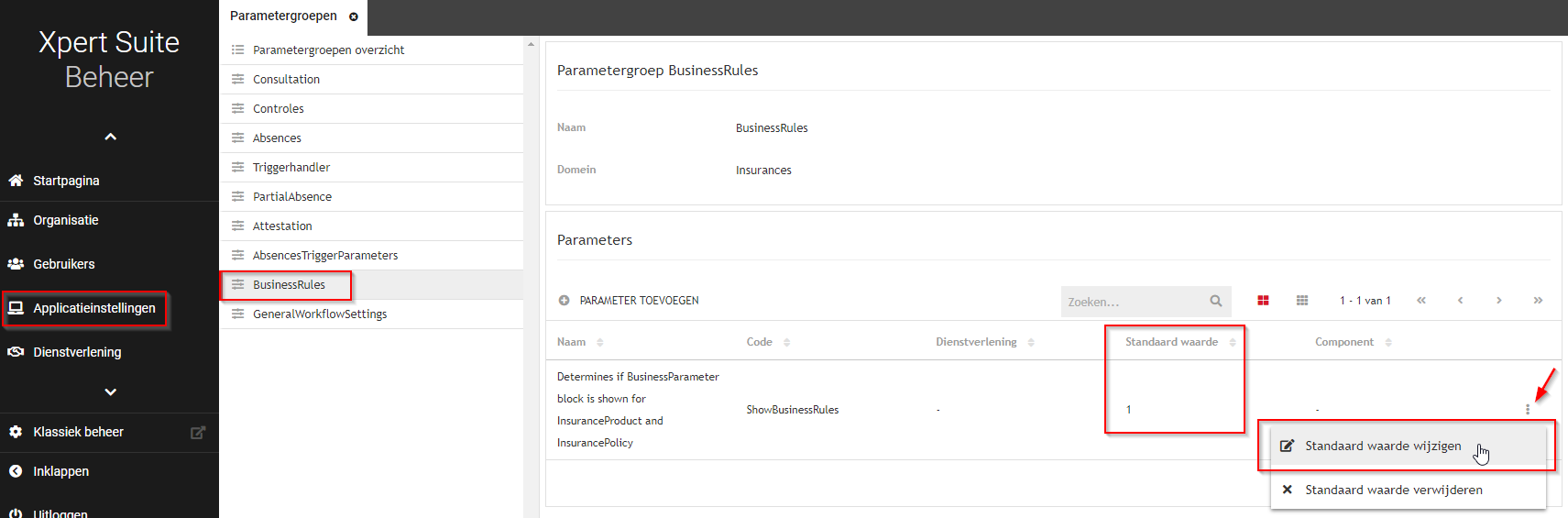 Let op: alleen indien gebruikt wordt gemaakt van de pensioendocumenten-functionaliteit, wordt er elke nacht gecheckt of werknemers aan alle ingestelde voorwaarden voldoen voor polisdeelname. Als er echter geen gebruik wordt gemaakt van de pensioendocumenten-functionaliteit, is er aanvullende inrichting nodig om automatische in-/uitsluitingen te laten werken. Neem hiervoor contact op met de Xpert Desk.Instellen functionaliteitDe voorwaarden zijn in te vullen op zowel verzekeringsproductniveau (Beheer > Dienstverlening > Verzekeraars > Verzekeringsproducten) als op verzekeringspolisniveau (Werkgeverbeheer > Verzekeringen). Wanneer de instellingen worden gedaan op productniveau, nemen de bijbehorende polissen deze instellingen over. Zo hoeft de beheerder niet voor elke polis opnieuw de voorwaarden in te stellen. Indien gewenst, zijn de instellingen wel nog aan te passen per polis. VoorwaardenUitsluiten indien jonger/ouder dan X jaar: werknemers die te jong zijn worden nog niet meegenomen op de polis. Wanneer zij oud genoeg zijn, worden ze automatisch ingesloten op de polis. Werknemers die een bepaalde leeftijd bereiken (in het voorbeeld 65 jaar), worden automatisch uitgesloten van de polis.Uitsluiten indien ziek bij ingangsdatum polis: werknemers die een lopend ziektetraject hebben op de datum dat de polis ingaat, worden uitgesloten. Wanneer zij >42 dagen hersteld zijn gemeld, zal de uitsluiting vervallen. Dit geldt ook voor werknemers die nog geen 42 dagen hersteld zijn vóór de ingangsdatum van de polis. Let op: bij normale schadelastpolissen geldt al dat hij op basis van eerste ziektedag bepaalt onder welke polis een ziektetraject valt. Maar voor het communiceren van pensioenrechten (en in de toekomst andere typen claims) is het noodzakelijk explicieter vast te leggen dat iemand nog niet onder een polisdekking valt. Daar is deze functionaliteit voor bedoeld.Uitsluiten indien loon lager dan SV-loon: werknemers die minder verdienen dan het wettelijk vastgestelde maximum loon, worden uitgesloten van deze verzekering. Dit is van belang bij bijvoorbeeld WIA Excedent verzekeringen. Als ze bij een loonsverhoging toch boven het wettelijke bedrag uitkomen, zullen ze automatisch worden ingesloten op de verzekering.Als een werknemer automatisch uitgesloten wordt, dan is dit ook zichtbaar op de deelnemerregistratie op de polis. Uitsluitingen kunnen natuurlijk ook nog steeds handmatig plaatsvinden. De handmatige uitsluitingen gaan vóór automatische uitsluiten, dat wil zeggen dat handmatige uitsluitingen nooit overschreven zullen worden. De lijst met uitsluitingsredenen is uitgebreid met ‘Salaris’, ‘Dienstverbandtype’ en ‘Ziekte ingangsdatum polis’: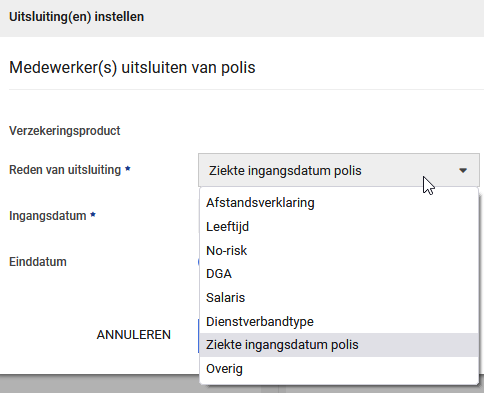 Datum23 juni 2021Classificatie